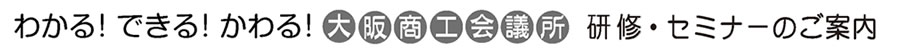 【初心者向け】ストレスゼロのクレーム対応講座 ～クレーム応対から学んだコミュニケーション術～ 「クレーム」と聞くと「怒鳴られた」「文句を言われた」など後ろ向きなイメージですが、人との関わりであることに違いはありません。これもひとつの「コミュニケーション」ととらえ、クレーム対応の基礎を身につければ、日常の社内コミュニケーション力も向上します。またクレームによる精神的ダメージとどう向き合えばいいのか「ストレスゼロ」の対応のコツを講師自身の体験も交え伝授します。クレーム対応の初心者や、ストレスとうまく付き合いたいとお考えの方にもお勧めします。◆申込方法　・受講申込書に必要事項をご記入の上、ＦＡＸでお申込み下さい。メールの場合は申込書を添付ファイルにしてお送り下さい。アドレス→kensyu2@osaka.cci.or.jp・受講料は開講２営業日前までにお振込み下さい。・請求書ご入用の場合は申込書にその旨をお書き添え下さい。恐縮ですが、振込手数料はご負担願います。・お申込後メールで、受付確認(お申込後３営業日以内)や受講票(開講１週間前)が届かない場合は恐縮ですが、研修担当までお問い合わせ下さい。・開講前２営業日以降のキャンセルは受講料の返金を致しかねます。不都合の場合は代理の方のご参加をお願いします。◆振込銀行　　すべて当座　口座名義：大阪商工会議所(おおさかしょうこうかいぎしょ)・りそな銀行 大阪営業部　0808726/三井住友銀行 船場支店　0210764/三菱東京UFJ銀行 	瓦町支店　0105251◆問合せ先　　大阪商工会議所　研修担当TEL.06-6944-6421　メールアドレス　kensyu2@osaka.cci.or.jp※受講にあたっての注意事項　　次に該当する場合、受講をお断りする場合がございます。　①講座の進行を妨げたり、他の受講者の迷惑となる行為があった場合　②過去に①が認められる場合　*反社会的団体及びその構成員と認められる場合は受講をお断りします。------------------------------------------------------------------------------------------------------------大阪商工会議所　研修担当 ＦＡＸ：６９４４-５１８８　番号間違いにご注意下さい【初心者向け】ストレスゼロのクレーム対応講座　９/９　受講申込書　　hp0603※ご記入頂いた情報は､大阪商工会議所からの各種連絡･情報提供のために利用するのをはじめ、講師には参加者名簿として配布します受講料　　　　人分　計　　　　　　　　　円を　　　　月　　　　日に　　　　　　　　　　　銀行へ振り込みます<大商取引先銀行・埼玉りそな銀行の各本支店のATMからのお振込は振込手数料不要。ご依頼人番号10ｹﾀ「9110100000」と貴社名をご入力下さい›会社名（大商会員番号　　　　　　　　　　　　　　　　　　　　　　）（大商会員番号　　　　　　　　　　　　　　　　　　　　　　）（大商会員番号　　　　　　　　　　　　　　　　　　　　　　）（大商会員番号　　　　　　　　　　　　　　　　　　　　　　）（大商会員番号　　　　　　　　　　　　　　　　　　　　　　）（大商会員番号　　　　　　　　　　　　　　　　　　　　　　）（大商会員番号　　　　　　　　　　　　　　　　　　　　　　）（大商会員番号　　　　　　　　　　　　　　　　　　　　　　）（大商会員番号　　　　　　　　　　　　　　　　　　　　　　）（大商会員番号　　　　　　　　　　　　　　　　　　　　　　）（大商会員番号　　　　　　　　　　　　　　　　　　　　　　）（大商会員番号　　　　　　　　　　　　　　　　　　　　　　）所在地〒〒〒〒〒〒〒〒業種業種ＴＥＬＦＡＸＦＡＸ従業員数人ふりがな①受講者氏名年齢性別性別性別所属部署役職ふりがな①受講者氏名才所属部署役職①受付確認・受講票用Eメールアドレス①受付確認・受講票用Eメールアドレス①受付確認・受講票用Eメールアドレス①受付確認・受講票用Eメールアドレス①受付確認・受講票用Eメールアドレス①受付確認・受講票用Eメールアドレス①受付確認・受講票用Eメールアドレス①受付確認・受講票用Eメールアドレス①受付確認・受講票用Eメールアドレス①受付確認・受講票用Eメールアドレス①受付確認・受講票用Eメールアドレス①受付確認・受講票用Eメールアドレス①受付確認・受講票用Eメールアドレスふりがな②受講者氏名年齢年齢性別性別所属部署役職ふりがな②受講者氏名才才所属部署役職②受付確認・受講票用Eメールアドレス②受付確認・受講票用Eメールアドレス②受付確認・受講票用Eメールアドレス②受付確認・受講票用Eメールアドレス②受付確認・受講票用Eメールアドレス②受付確認・受講票用Eメールアドレス②受付確認・受講票用Eメールアドレス②受付確認・受講票用Eメールアドレス②受付確認・受講票用Eメールアドレス②受付確認・受講票用Eメールアドレス②受付確認・受講票用Eメールアドレス②受付確認・受講票用Eメールアドレス②受付確認・受講票用Eメールアドレス連絡担当者氏名　　　　　　　　　　　　　ふりがな　　　　　　　　　　　　　ふりがな　　　　　　　　　　　　　ふりがな　　　　　　　　　　　　　ふりがな　　　　　　　　　　　　　ふりがな所属部署役職所属部署役職所属部署役職所属部署役職連絡担当者Ｅメールアドレス連絡担当者Ｅメールアドレス連絡担当者Ｅメールアドレス連絡担当者Ｅメールアドレス連絡担当者Ｅメールアドレス連絡担当者Ｅメールアドレス連絡担当者Ｅメールアドレス連絡担当者Ｅメールアドレス連絡担当者Ｅメールアドレス連絡担当者Ｅメールアドレス連絡担当者Ｅメールアドレス連絡担当者Ｅメールアドレス連絡担当者Ｅメールアドレス受付確認・受講票のメール送付(希望に○)　１.受講者宛　　２.連絡担当者宛(受講票は受講者に転送下さい)　受付確認・受講票のメール送付(希望に○)　１.受講者宛　　２.連絡担当者宛(受講票は受講者に転送下さい)　受付確認・受講票のメール送付(希望に○)　１.受講者宛　　２.連絡担当者宛(受講票は受講者に転送下さい)　受付確認・受講票のメール送付(希望に○)　１.受講者宛　　２.連絡担当者宛(受講票は受講者に転送下さい)　受付確認・受講票のメール送付(希望に○)　１.受講者宛　　２.連絡担当者宛(受講票は受講者に転送下さい)　受付確認・受講票のメール送付(希望に○)　１.受講者宛　　２.連絡担当者宛(受講票は受講者に転送下さい)　受付確認・受講票のメール送付(希望に○)　１.受講者宛　　２.連絡担当者宛(受講票は受講者に転送下さい)　受付確認・受講票のメール送付(希望に○)　１.受講者宛　　２.連絡担当者宛(受講票は受講者に転送下さい)　受付確認・受講票のメール送付(希望に○)　１.受講者宛　　２.連絡担当者宛(受講票は受講者に転送下さい)　受付確認・受講票のメール送付(希望に○)　１.受講者宛　　２.連絡担当者宛(受講票は受講者に転送下さい)　受付確認・受講票のメール送付(希望に○)　１.受講者宛　　２.連絡担当者宛(受講票は受講者に転送下さい)　受付確認・受講票のメール送付(希望に○)　１.受講者宛　　２.連絡担当者宛(受講票は受講者に転送下さい)　受付確認・受講票のメール送付(希望に○)　１.受講者宛　　２.連絡担当者宛(受講票は受講者に転送下さい)　